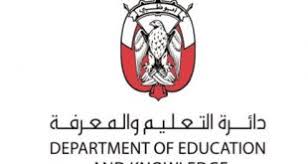 دائرة التعليم والمعرفة                                                                                                   مدرسة الفتح للتعليم الأساسي ح 1 الاختبار التكويني الثاني  في مادة اللغة العربية للصف الرابع للفصل الدراسي الأول   لعام 2020 – 2021 طالبتي النجيبة : اقرئي النص الآتي ثم أجيبي عما يليه من أسئلة : الديكُ والثّعلبُ جاعَ الثّعلبُ يومًا جوعًا شديدًا حتى أشرفَ على الموتِ، فراحَ يفتّشُ عن طعامٍ يأكلُهُ، أو لقمَةً يسدُّ بها جوعَه، فوجَدَ في الحديقَةِ ديكًا مزهوّا بنفسه، يصيحُ بين الحينِ والآخرَ من على الحائطِ المرتفعِ، ويرفعُ بعُرفِه الأحمرَ إلى أعلى بكبرياءٍ.    عرفَ الثعلبُ الذكيُّ أنَّ الديكَ المغرورَ ضعيفُ العقلِ، فصمّمَ أن يحصلَ عليهِ ليكونَ طعامَهُ لهذا الأسبوع، فتقدّمَ منهُ بحذرٍ، وراحَ يعرُجُ مظهِرًا الضّعف والمرضَ والعجز، ثمّ قالَ له:" صباحُ الخيرِ أيّها الدّيكُ الجميلُ، يا ملك الطّيور وسيّد الدّجاج" .   سُرَّ الديكُ بهذا الكلام، وقال للثعلب: أهلاً بكَ أيّها المشلولُ، ماذا تريدُ مني؟ وأيّة مساعدةٍ تطلبُ؟   فردَّ الثعلبُ بخبثٍ: أنا لا أطلبُ شيئًا لنفسي، لكنّني سمعتُ أنّ جماعةً من الدّجاجِ تبحثُ عن ديكٍ شجاعٍ وصاحبِ عُرفٍ ليكونَ ملكَ الدّجاجِ، فتعالَ معي لأنصّبَكَ ملكًا قبلَ فواتِ الأوان.     مشى الثعلبُ على مهلٍ، والديكُ أمامه يمشي بسرعةٍ، ليصلَ إلى المملكةِ، وفي الطريقِ هجمَ الثّعلبُ عليه من الخلفِ، ودقّ عنقه وأكله ، ثمّ لحَسَ شفتَيْهِ وهو يردِّدُ: " هذا جزاءُ الغرورِ " .السؤال الأول : 1- عنوان النّص يعبّر عن:أ- الفكرة المركزيّة    ب- الزمان      ت- الشخصيات       ث- المكان2-  صفة المغرور ملائمة أكثر لـ : أ - لأنّه مزهواً بنفسه       ب- يصيح على الحائط بين الحين و الآخر ت - ويرفعُ بعُرفِه الأحمرَ إلى أعلى بكبرياءٍ.      ث- جميع ما سبق صحيح 3- تظاهرَ الثّعلبُ بالضّعفِ والعرجِ أمامَ الديكِ حتى:يشفقَ عليه الديكُ.     ب- يساعده الديك في طلباته.  ت- يخدعَ الديكَ ويأكله.     ث- جميع الأجوبة غير صحيحة.4- يستحق الديك ما حصل معه في النهاية لأنه : أ – لأنه مغرور وضعيف العقل       ب- لأنه جميل ت – لأنه ملك الطيور             ث- لأنه سيد الدجاج  5- ذكر في الفقرة الثالثة : " سُرَّ الديكُ بهذا الكلامِ " أيّ كلامٍ جعل الديك مسرورًا؟أ – عندما قال الثعلب : صباحُ الخيرِ أيّها الدّيكُ الجميلُ، يا ملك الطّيور وسيّد الدّجاج"ب -  عندما قال الثعلب :  " هذا جزاءُ الغرورِ " .  ت – عندما قال الثعلب : أنّ جماعةً من الدّجاجِ تبحثُ عن ديكٍ شجاع6 - لماذا كان الديك يمشي بسرعةٍ؟ ( حسب الفقرة الأخيرة )أ – ليصلَ بسرعة  إلى المملكة    ب- حتى يكون ملك الدجاج   ت – لأنه أخف وزنًا من الثعلب السؤال الثاني : 7  ميز التركيب من الجملة فيما يأتي :  8- صوبي الخطأ الإملائي في الجمل التالية :  أ – هاذه الرقة من الأخلاق الطيبة                          (     هذه – هذا – هاذه                      ) كلمة ( عمرو ) من              ( حروف تلفظ ولا تكتب   - حروف تكتب ولا تلفظ   - حروف الجر ) معلمات الصف الرابع  الصف : الاســـــم : الشعبة: التاريخ : الجملةتركيب أو جملةالسيارةُ الجديدةُبلادي الإمارات أجمل البلدان